от 30 мая 2022 года										№ 565Об утверждении нормативов затрат на оказание муниципальных услуг (выполнение работ) и на содержание имущества на 2022 год для муниципального бюджетного учреждения «Благоустройство»В соответствии с Приказом Минстроя России от 28.11.2017 № 1596/пр «Об утверждении общих требований к определению нормативных затрат на оказание государственных (муниципальных) услуг в сфере жилищно-коммунального хозяйства, благоустройства, градостроительной деятельности, строительства и архитектуры, применяемых при расчете объема субсидии на финансовое обеспечение выполнения государственного (муниципального) задания на оказание государственных (муниципальных) услуг (выполнение работ) государственным (муниципальным) учреждением», Положением о формировании муниципального задания на оказание муниципальных услуг (выполнение работ) в отношении муниципальных учреждений городского округа город Шахунья Нижегородской области и финансовом обеспечении выполнения муниципального задания, утвержденным постановлением администрации городского округа город Шахунья Нижегородской области от 28 декабря 2017 года 
№ 1839 «О порядке формирования муниципального задания на оказание муниципальных услуг (выполнение работ) в отношении муниципальных учреждений городского округа город Шахунья Нижегородской области и финансовом обеспечении выполнения муниципального задания» (с изменениями от 16 февраля 2018 года № 250, от 15 июля 2019 года № 776, от 16 октября 2020 года № 944) администрация городского округа город Шахунья Нижегородской области  п о с т а н о в л я е т :Утвердить прилагаемые сведения о фактических и планируемых затратах на оказание муниципальных услуг (выполнение работ) и на содержание имущества на 2022 год муниципальным бюджетным учреждениям «Благоустройство».Утвердить прилагаемые расчеты нормативных затрат на содержание имущества на 2021 год муниципальным бюджетным учреждениям «Благоустройство».3. Утвердить прилагаемые результаты расчетов объема нормативных затрат на оказание муниципальным бюджетным учреждениям «Благоустройство» муниципальных услуг (выполнение работ) и нормативных затрат на содержание имущества на 2022 год.Утвердить прилагаемые исходные данные и результаты расчетов объема нормативных затрат на оказание муниципальных услуг (выполнение работ) и нормативных затрат на содержание имущества муниципального бюджетного учреждения «Благоустройство» на 2022 год.Утвердить прилагаемые сводные показатели объема нормативных затрат на оказание муниципальных услуг (выполнение работ) и нормативных затрат на содержание имущества.Начальнику общего отдела администрации городского округа город Шахунья обеспечить размещение настоящего постановления на официальном сайте администрации городского округа город Шахунья Нижегородской области.Настоящее постановление вступает в силу со дня подписания и распространяет свои действия на правоотношения, возникшие с 1 января 2022 года.8. Контроль за исполнением настоящего постановления возложить на заместителя главы администрации, начальника управления по работе с территориями и благоустройству администрации городского округа город Шахунья Нижегородской области Ю.А. Софронова.И.о. главы местного самоуправлениягородского округа город Шахунья							    А.Д.СеровУтверждены
постановлением администрациигородского округа город ШахуньяНижегородской областиот 30.05.2022 г. № 565СВЕДЕНИЯО ФАКТИЧЕСКИХ И ПЛАНИРУЕМЫХ ЗАТРАТАХ НА ОКАЗАНИЕМУНИЦИПАЛЬНЫХ УСЛУГ (ВЫПОЛНЕНИЕ РАБОТ) И НА СОДЕРЖАНИЕ ИМУЩЕСТВАНА 2022 ГОД МУНИЦИПАЛЬНЫМ БЮДЖЕТНЫМ УЧРЕЖДЕНИЕМ «БЛАГОУСТРОЙСТВО»_______________________________Утвержденыпостановлением администрациигородского округа город ШахуньяНижегородской областиот 30.05.2022 г. № 565РАСЧЕТЫ НОРМАТИВНЫХ ЗАТРАТ НА СОДЕРЖАНИЕ ИМУЩЕСТВА НА 2022 ГОД МУНИЦИПАЛЬНЫМ БЮДЖЕТНЫМ УЧРЕЖДЕНИЕМ «БЛАГОУСТРОЙСТВО»                                                                                                      (тыс. рублей)_______________________________Утверждены
постановлением администрациигородского округа город ШахуньяНижегородской областиот 30.05.2022 г. № 565Форма 5РЕЗУЛЬТАТЫ РАСЧЕТОВ ОБЪЕМА НОРМАТИВНЫХ ЗАТРАТНА ОКАЗАНИЕ МУНИЦИПАЛЬНЫМ БЮДЖЕТНЫМ УЧРЕЖДЕНИЕМ «БЛАГОУСТРОЙСТВО» МУНИЦИПАЛЬНЫХ УСЛУГ  (ВЫПОЛНЕНИЕ РАБОТ) И НОРМАТИВНЫХ ЗАТРАТ НА СОДЕРЖАНИЕ ИМУЩЕСТВА ____________________________________Утвержденыпостановлением администрациигородского округа город ШахуньяНижегородской областиот 30.05.2022 г. № 565Исходные данные и результаты расчетов объема нормативныхзатрат на оказание муниципальных услуг (выполнение работ)  и нормативных затрат  на содержание имущества муниципального бюджетного учреждения «Благоустройство» --------------------------------<1> Определяется путем суммирования нормативных затрат, непосредственно связанных с оказанием муниципальной услуги (графа 2) и затрат на общехозяйственные нужды (графа 3).<2> Определяется путем суммирования произведения итогового объема нормативных затрат на оказание муниципальной услуги (графа 4) на объем муниципальной услуги) (графа 5) с затратами на содержание имущества (графа 6).Утверждены
постановлением администрациигородского округа город ШахуньяНижегородской областиот 30.05.2022 г. № 565	Форма 1СВОДНЫЕ ПОКАЗАТЕЛИ ОБЪЕМА НОРМАТИВНЫХ ЗАТРАТ НА ОКАЗАНИЕМУНИЦИПАЛЬНЫХ УСЛУГ (ВЫПОЛНЕНИЕ РАБОТ)И НОРМАТИВНЫХ ЗАТРАТ НА СОДЕРЖАНИЕ ИМУЩЕСТВА                                                                                                                                                                    (тыс. рублей)________________________________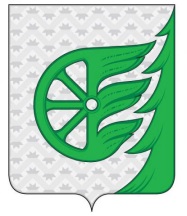 Администрация городского округа город ШахуньяНижегородской областиП О С Т А Н О В Л Е Н И Е   Наименование       муниципальной     услуги (работы)                 Нормативные затраты за единицу, рублей                               Нормативные затраты за единицу, рублей                               Нормативные затраты за единицу, рублей                               Нормативные затраты за единицу, рублей                               Нормативные затраты за единицу, рублей                               Нормативные затраты за единицу, рублей                Объеммуниципальнойуслуги,единица измеренияНормативныезатраты насодержаниеимущества,тыс.рублейОценка объемасредств,получаемых врезультатеоказанияплатных услугв пределахустановленногомуниципального задания,тыс. рублейСуммафинансовогообеспечениявыполнениямуниципальногозадания,тыс. рублей   Наименование       муниципальной     услуги (работы)  Нормативные затраты, непосредственносвязанные с оказанием муниципальной услуги (работы)Нормативные затраты, непосредственносвязанные с оказанием муниципальной услуги (работы)Нормативные затраты, непосредственносвязанные с оказанием муниципальной услуги (работы)Нормативные затраты, непосредственносвязанные с оказанием муниципальной услуги (работы)Нормативныезатраты наобщехозяйственныенуждыИТОГО: Объеммуниципальнойуслуги,единица измеренияНормативныезатраты насодержаниеимущества,тыс.рублейОценка объемасредств,получаемых врезультатеоказанияплатных услугв пределахустановленногомуниципального задания,тыс. рублейСуммафинансовогообеспечениявыполнениямуниципальногозадания,тыс. рублей   Наименование       муниципальной     услуги (работы)  На оплатутруда иначисленияпо оплатетрудаНаприобретениематериальныхзапасовИныенормативныезатратыИтогоНормативныезатраты наобщехозяйственныенуждыИТОГО: Объеммуниципальнойуслуги,единица измеренияНормативныезатраты насодержаниеимущества,тыс.рублейОценка объемасредств,получаемых врезультатеоказанияплатных услугв пределахустановленногомуниципального задания,тыс. рублейСуммафинансовогообеспечениявыполнениямуниципальногозадания,тыс. рублей         1             2          3           4       5 =  гр. 2 + гр. 3  + гр. 4         6          7 =  гр. 5 + гр. 6       8           9           10           11 =     (гр. 7 x гр. 8) + гр. 9 -  10      Работа N 1Организация освещения улиц13,14,230,5117,847,0724,9154100 м.29,6х1377,23Работа N 2Содержание объектов дорожного хозяйства38144,5556647,503271,9598064,0011429,22109493,2242,54 км.72,2х4730,04Работа N 3Организация благоустройства и озеленения18,151,420,1219,695,0124,776309 м.кв.4,6х1889,43Работа N 4Благоустройство территорий12,912,270,215,383,5718,95139688 м.кв.39,4х2686,49Работа N 5Содержание мест захоронений1,20,150,11,450,72,15276700 м.кв.314,2х909,11Итого отчетныйфинансовый годпо учреждению это 202138189,9156655,573272,8898118,3611445,57109563,93460,0х11 592,30Работа N 1Организация освещения улиц8,798,981,619,376,7626,1358923 м.35,8х1 575,46Работа N 2Содержание объектов дорожного хозяйства44500,4229484,105107,0579091,578704,8887796,4557,899 км.50,9х5 134,23Работа N 3Организация благоустройства и озеленения19,61,530,2721,44,8726,2781184 м.кв.3,7х2 136,40Работа N 4Благоустройство территорий29,753,50,6133,865,3039,1693529,6 м.кв.34,76х3 697,38Работа N 5Содержание мест захоронений 2,020,160,252,430,723,15276700 м.кв.2,87х874,48Итого текущийфинансовый годпо учреждению 202244560,5829498,275109,7879168,638722,5387891,16128,03х13 417,95Работа N 1Организация освещения улиц8,798,980,6818,456,7625,2158923 м.34,93х1 520,38Работа N 2Содержание объектов дорожного хозяйства44500,4229484,102012,2075996,728704,8884701,6057,899 км.48,17х4 952,31Работа N 3Организация благоустройства и озеленения19,61,530,1021,234,8726,1081184 м.кв.3,51х2 122,41Работа N 4Благоустройство территорий29,753,20,2433,195,3038,4993529,6 м.кв.34,24х3 634,19Работа N 5Содержание мест захоронений2,020,160,212,390,723,11276700 м.кв.2,71х863,25Итого очереднойфинансовый годпо учреждению 202344560,5829497,972013,4376071,988722,5384794,51123,56х13 092,54Наименованиемуниципальнойуслуги (работы)Нормативные затраты напотребление тепловой энергииНормативные затраты на потребление электрической энергииНормативные затраты на потребление электрической энергииНормативные затраты на уплату налоговЗатраты насодержаниеимущества, сданногов арендуОбъем нормативных затрат насодержаниеимущества1234456=2+3+4-5Организация освещения улиц31,063,100,780,78Х34,94Содержание объектов дорожного хозяйства232,2023,215,775,77Х261,18Организация благоустройства и озеленения14,711,470,360,36Х 16,54Благоустройство территорий46,454,651,151,15Х52,25Содержание мест захоронений45,684,571,141,14Х51,39Итого отчетныйфинансовый  год370,1037,009,29,2Х416,30Организация освещения улиц80,061,521,761,76Х83,34Содержание объектов дорожного хозяйства201,364,905,695,69Х211,95Организация благоустройства и озеленения16,450,360,410,41Х 17,22Благоустройство территорий48,360,941,101,10Х50,40Содержание мест захоронений12,740,280,320,32Х13,34Итого текущийфинансовый  год358,978,009,289,28Х376,25Организация освещения улиц 122,367,031,761,76Х131,15Содержание объектов дорожного хозяйства395,2222,695,695,69Х423,60Организация благоустройства и озеленения29,211,650,410,41Х 31,27Благоустройство территорий76,974,351,101,10Х82,42Содержание мест захоронений22,621,280,320,32Х24,22Итого очереднойфинансовый  год646,3837,009,289,28Х692,66Наименование      муниципальной услуги  (работы)            Нормативные затраты за единицу, рублей         Нормативные затраты за единицу, рублей         Нормативные затраты за единицу, рублей     Единицы   измерения  показателя  объема    муниципальной  услуги    (работы)   Объем    муниципальной  услуги    (работы),  единиц    Нормативные затраты насодержание имущества,  рублей   Оценка объема средств,   получаемых в результатеоказания   платных услуг в пределах  установленногомуниципальногозадания,    рублей    Сумма финансовогообеспечения    выполнения     муниципального   задания, рублей  Наименование      муниципальной услуги  (работы)        Нормативные  затраты,    непосредственно связанные с  оказанием   муниципальной услуги (работы)Нормативные   затраты наобщехозяйственные нужды          Итого     нормативных  затрат наоказание   муниципальной   услуги    (работы)   Единицы   измерения  показателя  объема    муниципальной  услуги    (работы)   Объем    муниципальной  услуги    (работы),  единиц    Нормативные затраты насодержание имущества,  рублей   Оценка объема средств,   получаемых в результатеоказания   платных услуг в пределах  установленногомуниципальногозадания,    рублей    Сумма финансовогообеспечения    выполнения     муниципального   задания, рублей             1                  2               3          4 = 2 + 3        5            6           7           8       9 = SUM (4 x 6) + 7 - 8        ОТЧЕТНЫЙ ФИНАНСОВЫЙ ГОДОТЧЕТНЫЙ ФИНАНСОВЫЙ ГОДОТЧЕТНЫЙ ФИНАНСОВЫЙ ГОДОТЧЕТНЫЙ ФИНАНСОВЫЙ ГОДОТЧЕТНЫЙ ФИНАНСОВЫЙ ГОДОТЧЕТНЫЙ ФИНАНСОВЫЙ ГОДОТЧЕТНЫЙ ФИНАНСОВЫЙ ГОДОТЧЕТНЫЙ ФИНАНСОВЫЙ ГОДОТЧЕТНЫЙ ФИНАНСОВЫЙ ГОДРабота N 1Организация освещения улиц17,847,07024,91Протяженность, м.5410029600,00Х1 377 231,00Работа N 2Содержание объектов дорожного хозяйства98064,0011429,22109493,22Протяженность, км.42,5472200,00Х4 730 041,58Работа N 3Организация благоустройства и озеленения19,695,0124,70Площадь, м.кв.763094600,00Х1 889 432,30Работа N 4Благоустройство территорий15,383,5718,95Площадь, м.кв.13968839400,00Х2 686 487,60Работа N 5Содержание мест захоронений1,450,702,15Площадь, м.кв.276700314200,00Х909 105,00Итого отчетныйфинансовыйгод по учреждению98118,3611445,57109563,93460000,00Х11 592 297,48ТЕКУЩИЙ ФИНАНСОВЫЙ ГОДТЕКУЩИЙ ФИНАНСОВЫЙ ГОДТЕКУЩИЙ ФИНАНСОВЫЙ ГОДТЕКУЩИЙ ФИНАНСОВЫЙ ГОДТЕКУЩИЙ ФИНАНСОВЫЙ ГОДТЕКУЩИЙ ФИНАНСОВЫЙ ГОДТЕКУЩИЙ ФИНАНСОВЫЙ ГОДТЕКУЩИЙ ФИНАНСОВЫЙ ГОДТЕКУЩИЙ ФИНАНСОВЫЙ ГОДРабота N 1Организация освещения улиц19,376,7626,13Протяженность, м.5892335800,00Х1 575 457,99Работа N 2Содержание объектов дорожного хозяйства79091,578704,8887796,45Протяженность, км.57,89950900,00Х5 134 226,66Работа N 3Организация благоустройства и озеленения21,44,8726,27Площадь, м.кв.811843700,00Х2 136 403,68Работа N 4Благоустройство территорий33,865,3039,16Площадь, м.кв.93529,634760,00Х3 697 379,14Работа N 5Содержание мест захоронений2,430,723,15Площадь, м.кв.2767002870,00Х874 475,00Итого текущийФинансовыйгод по учреждению79168,638722,5387891,16128030,00Х13 417 942,47ОЧЕРЕДНОЙ ФИНАНСОВЫЙ ГОДОЧЕРЕДНОЙ ФИНАНСОВЫЙ ГОДОЧЕРЕДНОЙ ФИНАНСОВЫЙ ГОДОЧЕРЕДНОЙ ФИНАНСОВЫЙ ГОДОЧЕРЕДНОЙ ФИНАНСОВЫЙ ГОДОЧЕРЕДНОЙ ФИНАНСОВЫЙ ГОДОЧЕРЕДНОЙ ФИНАНСОВЫЙ ГОДОЧЕРЕДНОЙ ФИНАНСОВЫЙ ГОДОЧЕРЕДНОЙ ФИНАНСОВЫЙ ГОДРабота N 1Организация освещения улиц18,456,7625,21Протяженность, м.5892334930Х1 520 378,83Работа N 2Содержание объектов дорожного хозяйства75996,728704,8884701,60Протяженность, км.57,89948170Х4 952 307,94Работа N 3Организация благоустройства и озеленения21,234,8726,10Площадь, м.кв.811843510Х2 122 412,40Работа N 4Благоустройство территорий33,195,3038,49Площадь, м.кв.93529,634240Х3 634 194,30Работа N 5Содержание мест захоронений2,390,723,11Площадь, м.кв.2767002710Х863 247,00Итого очереднойФинансовыйгод по учреждению76071,988543,4584615,43123560Х13 092 540,47Наименованиемуниципальнойуслуги (работы)Нормативныезатраты,непосредственносвязанные соказаниеммуниципальнойуслуги (работы)Нормативныезатраты наобщехозяйственные нуждыИтогонормативныезатраты наоказаниемуниципальнойуслуги <1>ОбъеммуниципальнойработыЗатраты насодержаниеимуществаСуммафинансовогообеспечениявыполнениямуници-пальногозадания <2>руб. за ед.      руб. за ед.     руб. за ед.       ед.  тыс.руб.  тыс. руб.       1             2            3            4         5       6          7     Работа N 1Организация освещения улиц17,847,0724,9154100 м.64,541 412,17Работа N 2Содержание объектов дорожного хозяйства98064,0011429,22109493,2242,54 км.333,384 991,22Работа N 3Организация благоустройства и озеленения19,695,0124,776309 м221,141 905,97Работа N 4Благоустройство территорий15,383,5718,95139688м291,652 738,74Работа N 5Содержание мест захоронений1,450,72,15276700м2365,59960,50Итого отчетныйфинансовый  год          98118,3611445,57109563,93Х876,3012 008,6Работа N 1Организация освещения улиц 19,376,7626,1358923 м.119,141 658,80Работа N 2Содержание объектов дорожного хозяйства79091,578704,8887796,4557,899 км.262,855 346,18Работа N 3Организация благоустройства и озеленения21,404,8726,2781184 м220,922 153,62Работа N 4Благоустройство территорий33,865,3039,1693529,6м285,163 747,78Работа N 5Содержание мест захоронений2,430,723,15276700м216,21887,82Итого текущийфинансовый   год          79168,638722,5387891,16Х504,2813 794,20Работа N 1Организация освещения улиц18,456,7625,2158923 м.166,081 651,53Работа N 2Содержание объектов дорожного хозяйства75996,728704,8884701,6057,899км.471,775 375,91Работа N 3Организация благоустройства и озеленения21,234,8726,1081184 м234,782 153,68Работа N 4Благоустройство территорий33,195,3038,4993529,6м2116,663 716,61Работа N 5Содержание мест захоронений2,390,723,11276700м226,93887,47Итого очереднойфинансовый   год          76071,988722,5384794,51Х816,2213 785,20 Наименование Количество  учреждений, до которых  доведено   муниципальноезадание,   единиц    Нормативные затраты наоказание   муниципальныхуслуг    (выполнение  работ)    Нормативныезатраты насодержание  имущества Оценка объема средств,   получаемых в результате оказания   платных услуг в пределах  установленногомуниципальногозадания    Сумма     финансового  обеспечения  выполнения  муниципальногозадания                   1                     2            3           4           5             6       ОТЧЕТНЫЙ ФИНАНСОВЫЙ ГОДОТЧЕТНЫЙ ФИНАНСОВЫЙ ГОДОТЧЕТНЫЙ ФИНАНСОВЫЙ ГОДОТЧЕТНЫЙ ФИНАНСОВЫЙ ГОДОТЧЕТНЫЙ ФИНАНСОВЫЙ ГОДОТЧЕТНЫЙ ФИНАНСОВЫЙ ГОДИтого по учреждению111 132,30876,30012 008,6ТЕКУЩИЙ ФИНАНСОВЫЙ ГОДТЕКУЩИЙ ФИНАНСОВЫЙ ГОДТЕКУЩИЙ ФИНАНСОВЫЙ ГОДТЕКУЩИЙ ФИНАНСОВЫЙ ГОДТЕКУЩИЙ ФИНАНСОВЫЙ ГОДТЕКУЩИЙ ФИНАНСОВЫЙ ГОДИтого по учреждению 113 289,92504,28013 794,2 ОЧЕРЕДНОЙ ФИНАНСОВЫЙ ГОДОЧЕРЕДНОЙ ФИНАНСОВЫЙ ГОДОЧЕРЕДНОЙ ФИНАНСОВЫЙ ГОДОЧЕРЕДНОЙ ФИНАНСОВЫЙ ГОДОЧЕРЕДНОЙ ФИНАНСОВЫЙ ГОДОЧЕРЕДНОЙ ФИНАНСОВЫЙ ГОДИтого по учреждению112 968,98816,22013 785,2